               Администрациямуниципального района«Читинский район»Для включения в регистр муниципальных нормативных правовых актов Забайкальского края направляем с использованием государственной информационной системы Забайкальского края "Электронный документооборот в исполнительных органах государственной власти Забайкальского края" следующие документы:1) сведения об источниках, датах и номерах официальных изданий, в которых опубликованы муниципальные нормативные правовые акты, или сведения об их обнародовании либо сведения о том, что указанные акты не были опубликованы (обнародованы);2) копии следующих муниципальных нормативных правовых актов, принятых (изданных) на территории городского поселения «Атамановское»Глава администрациигп. «Атамановское»                                                                                  Л.С. Зимина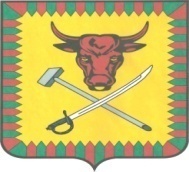 АДМИНИСТРАЦИЯ            городского поселения «Атамановское»                                 672530, Забайкальский край,  Читинский район, пгт. Атамановка,  ул. Матюгина 129-а                               тел. факс. 99-20-03                                  e-mail:admatamanovka@yandex.ru            №___ «  »                2018  г.№Орган или должностное лицо местного самоуправления, принявшее муниципальный нормативный правовой актВид, номер и дата принятия муниципального нормативного правового актаНаименование муниципального нормативного правового актаСведения об источниках, датах и номерах официальных изданий, в которых опубликованы муниципальные нормативные правовые акты, или сведения об их обнародовании либо сведения о том, что указанные акты не были опубликованы (обнародованы)Администрация городского поселения «Атамановское»Постановление от 08.07.2018г.№ 29-НПА«О введении на территории городского поселения «Атамановское» режима функционирования «Повышенная готовность»Справка об обнародовании № 29/2018 от 08 июля 2018 годаАдминистрация городского поселения «Атамановское»Постановление от 10.07.2018г.№ 30-НПА«О введении на территории городского поселения «Атамановское»режима «Чрезвычайная ситуация»Справка об обнародовании № 30/2018 от 10 июля 2018 годаАдминистрация городского поселения «Атамановское»Постановление от 17.07.2018г.№ 31-НПА«О внесении дополнения в Постановление администрации городского поселения «Атамановское» от 10 июля 2018 года № 30 «О введении на территории городского поселения «Атамановское» режима «Чрезвычайная ситуация»Справка об обнародовании № 31/2018 от 17 июля 2018 годаАдминистрация городского поселения «Атамановское»Постановление от 17.07.2018г.№ 32-НПА«О закрытии пляжа на территории городского поселения «Атамановское»Справка об обнародовании № 32/2018 от 17.07 2018 годаАдминистрация городского поселения «Атамановское»Постановление от 30.07.2018г.№ 33-НПА«О внесении изменений в Постановление № 173 от 16.03.2017г. «О закрытии ледовых переправ № 1 и № 2 через реку Ингода в городском поселении «Атамановское» Справка об обнародовании № 33/2018 от 30 июля 2018 года